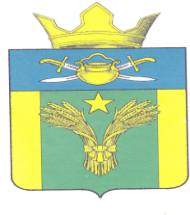 СОВЕТ НАРОДНЫХ ДЕПУТАТОВМАЙОРОВСКОГО СЕЛЬСКОГО ПОСЕЛЕНИЯКОТЕЛЬНИКОВСКОГО МУНИЦИПАЛЬНОГО РАЙОНАВОЛГОГРАДСОЙ ОБЛАСТИЧЕТВЕРТОГО СОЗЫВАРЕШЕНИЕот «19» ноября 2021 г                                                      № 15/25  «О внесении изменений в решение Совета народных депутатов от 16.11.2020 г. № 15/27  «Об утверждении Правил землепользования и застройки Майоровского сельского поселения Котельниковского муниципального района Волгоградской области»В соответствии с Градостроительным кодексом Российской Федерации, Федеральным законом от 06.10.2003г. № 131-ФЗ «Об общих принципах организации местного самоуправления в Российской Федерации», учитывая заключение о результатах публичных слушаний от 17.11.2021г. № 1 по проекту «Внесение изменений в Правила землепользования и застройки Майоровского сельского поселения Котельниковского муниципального района Волгоградской области», Совет народных депутатов Майоровского сельского поселения Котельниковского муниципального района Волгоградской области решил:      1. Внести изменения в Правила землепользования и застройки Майоровского сельского поселения Котельниковского муниципального района Волгоградской области, утвержденные решением Совета народных депутатов Майоровского сельского поселения Котельниковского муниципального района Волгоградской области от 16.11.2020 г. № 15/27, изложив раздел 3 «Градостроительные регламенты» в новой редакции, согласно приложению.2. Разместить, настоящее решение в Федеральной государственной информационной системе территориального планирования не позднее, чем по истечении десяти дней с даты вступления в силу настоящего решения.3. Настоящее решение вступает в силу со дня его подписания и подлежит официальному обнародованию, размещению на официальном сайте администрации Майоровского сельского поселения Котельниковского муниципального района Волгоградской области.Председатель Совета народных депутатовМайоровского сельского поселенияКотельниковского муниципального района                                        А.В.Попов                                        РАЗДЕЛ 3. Градостроительные регламенты1. Состав и порядок применения градостроительных регламентовГрадостроительным регламентом определяется правовой режим земельных участков, равно как и всего, что находится над и под поверхностью земельных участков и используется в процессе их застройки и последующей эксплуатации объектов капитального строительства.Действие градостроительного регламента распространяется в равной мере на все земельные участки и объекты капитального строительства, расположенные в пределах границ территориальной зоны, обозначенной на карте градостроительного зонирования.В градостроительном регламенте в отношении земельных участков и объектов капитального строительства, расположенных в пределах соответствующей территориальной зоны, указываются:1) виды разрешенного использования земельных участков и объектов капитального строительства;2) предельные (минимальные и (или) максимальные) размеры земельных участков и предельные параметры разрешенного строительства, реконструкции объектов капитального строительства;3) ограничения использования земельных участков и объектов капитального строительства, устанавливаемые в соответствии с законодательством Российской Федерации.Градостроительные регламенты устанавливаются для всех земель в границах поселения, за исключением указанных в части 6 статьи 36 Градостроительного кодекса Российской Федерации.2. Ограничения использования земельных участков и объектов капитального строительства, устанавливаемые в соответствии с законодательством Российской Федерации. Общие положенияВ границах зон с особыми условиями использования территорий устанавливаются ограничения использования земельных участков, которые распространяются на все, что находится над и под поверхностью земель, если иное не предусмотрено законами о недрах, воздушным и водным законодательством, и ограничивают или запрещают размещение и (или) использование расположенных на таких земельных участках объектов недвижимого имущества и (или) ограничивают или запрещают использование земельных участков для осуществления иных видов деятельности, которые несовместимы с целями установления зон с особыми условиями использования территорий.Земельные участки, включенные в границы зон с особыми условиями использования территорий, у собственников земельных участков, землепользователей, землевладельцев и арендаторов земельных участков не изымаются, если иное не предусмотрено федеральным законом.Зоны с особыми условиями использования территорий, в том числе возникающие в силу закона, ограничения использования земельных участков в таких зонах считаются установленными, измененными со дня внесения сведений о зоне с особыми условиями использования территории, соответствующих изменений в сведения о такой зоне в Единый государственный реестр недвижимости (далее - ЕГРН). Зоны с особыми условиями использования территорий считаются прекратившими существование, а ограничения использования земельных участков в таких зонах недействующими со дня исключения сведений о зоне с особыми условиями использования территории из ЕГРН, если иное не предусмотрено федеральным законом. В случае если земельный участок и объект капитального строительства расположены на территории зон с особыми условиями использования территорий, правовой режим использования и застройки территории указанного земельного участка определяется совокупностью ограничений, установленных настоящими градостроительными регламентами и законодательством Российской Федерации. При этом более жесткие ограничения являются приоритетными.Использование земельных участков и объектов капитального строительства, расположенных в пределах зон с особыми условиями использования территорий, осуществляется в соответствии с градостроительными регламентами, определенными настоящими ПЗЗ, с учетом ограничений, установленных законами, иными нормативными правовыми актами применительно к зонам с особым использованием территорий.Зоны с особыми условиями использования территории Майоровского сельского поселения на картах отображены в соответствии с действующим законодательством РФ, с учетом сведений из ЕГРН (при наличии). 3. Виды разрешенного использования земельных участков и объектов капитального строительства3.1. Общие положенияРазрешенное использование земельных участков и объектов капитального строительства может быть следующих видов:1) основные виды разрешенного использования;2) условно разрешенные виды использования;3) вспомогательные виды разрешенного использования, допустимые только в качестве дополнительных по отношению к основным видам разрешенного использования и условно разрешенным видам использования и осуществляемые совместно с ними. Виды использования, отсутствующие в градостроительном регламенте, являются запрещенными и не могут быть разрешены, в том числе и по процедурам специальных согласований, без внесения дополнений и изменений в ПЗЗ.Предоставление разрешения на условно разрешенный вид использования осуществляется в порядке, установленном положениями ГрК РФ, муниципальными правовыми актами.Основные и вспомогательные виды разрешенного использования земельных участков и объектов капитального строительства правообладателями земельных участков и объектов капитального строительства, за исключением органов государственной власти, органов местного самоуправления, государственных и муниципальных учреждений, государственных и муниципальных унитарных предприятий, выбираются самостоятельно без дополнительных разрешений и согласования.В числе общих требований к размещению вспомогательных видов разрешенного использования земельных участков и объектов капитального строительства градостроительными регламентами установлены следующие:1) при соблюдении требований технических регламентов, действующих нормативов градостроительного проектирования, иных требований в соответствии с действующим законодательством допускаются в качестве вспомогательных видов разрешенного использования виды (предусмотренные кодами 3.1 и 12.0), технологически связанные с объектами основных и условно разрешенных видов использования или необходимые для их обслуживания, функционирования, благоустройства, инженерного обеспечения, безопасности, 2) суммарная общая площадь зданий (помещений), занимаемых объектами вспомогательных видов разрешенного использования, расположенных на территории одного земельного участка, не должна превышать 30% общей площади зданий (помещений), расположенных на территории соответствующего земельного участка.Инженерно-технические объекты, сооружения и коммуникации, обеспечивающие реализацию разрешенного использования недвижимости в пределах отдельных земельных участков (электро-, водо-, газообеспечение, водоотведение, телефонизация и т.д.) являются всегда разрешенными, при условии соответствия строительным и противопожарным нормам и правилам, технологическим стандартам безопасности.Виды разрешённого использования земельных участков, содержащиеся в градостроительных регламентах настоящих ПЗЗ, установлены в соответствии с классификатором видов разрешённого использования земельных участков, утвержденным федеральным органом исполнительной власти, осуществляющим функции по выработке государственной политики и нормативно-правовому регулированию в сфере земельных отношений. К земельным участкам, иным объектам недвижимости, расположенным в пределах зон с особыми условиями использования территорий, градостроительные регламенты, установленные применительно к соответствующим территориальным зонам, применяются с учетом ограничений, предусмотренных действующим законодательством Российской Федерации.3.2. Общие требования в части предельных размеров земельных участков и предельных параметров разрешенного строительства, реконструкции объектов капитального строительстваПредельные (минимальные и (или) максимальные) размеры земельных участков и предельные параметры разрешенного строительства, реконструкции объектов капитального строительства включают:1) предельные (минимальные и (или) максимальные) размеры земельных участков, в том числе их площадь;2) минимальные отступы от границ земельных участков в целях определения мест допустимого размещения зданий, строений, сооружений, за пределами которых запрещено строительство зданий, строений, сооружений;3) предельное количество этажей или предельная высота зданий, строений, сооружений;4) максимальный процент застройки в границах земельного участка, определяемый как отношение суммарной площади земельного участка, которая может быть застроена, ко всей площади земельного участка.Установлены следующие общие требования к размерам земельных участков:1) предельные (минимальные и максимальные) размеры земельных участков, предоставляемых гражданам из находящихся в государственной или муниципальной собственности земель для индивидуального жилищного строительства, составляют:- минимальный – 400 кв. м;- максимальный – 1500 кв. м;2) предельные (минимальные и максимальные) размеры земельных участков, предоставляемых гражданам из находящихся в государственной или муниципальной собственности земель для ведения личного подсобного хозяйства, составляют:- минимальный – 400 кв. м;- максимальный – 2500 кв. м (для приусадебного земельного участка).Предельное количество этажей определяется количеством надземных этажей здания. Предельная высота здания определяется вертикальным линейным размером от отметки уровня земли до наивысшей отметки конструктивного элемента здания: парапет плоской кровли; карниз; конек или фронтон скатной крыши, купол; шпиль; башня.Предельная высота строений и сооружений определяется в метрах по вертикали относительно поверхности земли до наивысшей отметки здания и сооружения.4. Расчетные показатели минимально допустимого уровня обеспеченности территории объектами коммунальной, транспортной, социальной инфраструктур и расчетные показатели максимально допустимого уровня территориальной доступности указанных объектов для населения в границах территориальной зоны, где предусматривается осуществление деятельности по комплексному и устойчивому развитию территорииВ границах поселения отсутствуют территориальные зоны, применительно к которым предусматривается осуществление деятельности по комплексному и устойчивому развитию территории5. Территориальные зоны5.1. Жилая зонаЖилая зона предназначена для организации здоровой, удобной и безопасной среды проживания населения, отвечающей его социальным, культурным, бытовым и другим потребностям.При осуществлении в жилой зоне строительства зданий, строений, сооружений следует предусматривать их обеспечение объектами инженерной, транспортной и социальной инфраструктур. Ж-1. Зона застройки жилыми домамиЗона выделена для обеспечения разрешительно-правовых условий и процедур формирования жилых районов и кварталов из участков, используемых и предназначенных для размещения жилых домов, и ведения личного подсобного хозяйства.Виды разрешенного использования земельных участков и объектов капитального строительстваВспомогательные виды разрешенного использования земельных участков и объектов капитального строительства определяются в соответствии с пунктом 3.1 настоящего раздела.Предельные (минимальные и (или) максимальные) размеры земельных участков и предельные параметры разрешенного строительства, реконструкции объектов капитального строительства 5.2. Общественно-деловая зонаОД-1. Зона объектов общественного и делового назначенияЗона объектов общественного и делового назначения предусматривает размещение объектов делового, общественного и коммерческого назначения, выделена для обеспечения разрешительно-правовых условий с преимущественным спектром обслуживающих видов недвижимости, разрешенного строительства и реконструкции объектов капитального строительства, связанных с удовлетворением периодических потребностей населения. Виды разрешенного использования земельных участков и объектов капитального строительстваВспомогательные виды разрешенного использования земельных участков и объектов капитального строительства определяются в соответствии с пунктом 3.1 настоящего раздела.Предельные (минимальные и (или) максимальные) размеры земельных участков и предельные параметры разрешенного строительства, реконструкции объектов капитального строительства 5.3. Производственная зонаПроизводственная зона предназначена для размещения объектов промышленных, коммунальных и складских (зданий, строений, сооружений) с различными нормативами воздействия на окружающую среду, а также для установления санитарно-защитных зон таких объектов в соответствии с требованиями технических регламентов.П-1. Зона производственных объектовЗона выделена для обеспечения разрешительно-правовых условий и процедур формирования агропромышленных площадок, включающих производственные предприятия, а также объектов коммунально-складского назначения, имеющих IV -V класс опасности.Сочетание различных видов разрешенного использования объектов недвижимости осуществляется только при соблюдении санитарных и экологических нормативов и требований.Виды разрешенного использования земельных участков и объектов капитального строительстваПредельные (минимальные и (или) максимальные) размеры земельных участков и предельные параметры разрешенного строительства, реконструкции объектов капитального строительства 5.4. Зоны сельскохозяйственного использованияВ соответствии с пунктом 6 статьи 36 Градостроительного кодекса Российской Федерации градостроительный регламент для сельскохозяйственных угодий в составе земель сельскохозяйственного назначения не устанавливается, а правовой режим данных земельных участков определяется уполномоченными федеральными органами исполнительной власти, уполномоченными органами исполнительной власти субъектов Российской Федерации или уполномоченными органами местного самоуправления в соответствии с федеральными законами. СХ-1. Зона сельскохозяйственного использованияЗона выделена для обеспечения организационно-правовых условий создания объектов сельскохозяйственного назначения, предотвращения занятия земель сельскохозяйственного назначения другими видами деятельности до изменения вида их использования. Виды разрешенного использования земельных участков и объектов капитального строительстваПредельные (минимальные и (или) максимальные) размеры земельных участков и предельные параметры разрешенного строительства, реконструкции объектов капитального строительства СХ-2. Зона объектов сельскохозяйственного использованияЗона выделена для обеспечения организационно-правовых условий создания объектов сельскохозяйственного назначения. Виды разрешенного использования земельных участков и объектов капитального строительстваВспомогательные виды разрешенного использования земельных участков и объектов капитального строительства определяются в соответствии с пунктом 3.1 настоящего раздела.Предельные (минимальные и (или) максимальные) размеры земельных участков и предельные параметры разрешенного строительства, реконструкции объектов капитального строительства СХ-3. Зона садоводства и огородничества для собственных нужд гражданЗона выделена для ведения гражданами садоводства и огородничества для собственных нужд.  Виды разрешенного использования земельных участков и объектов капитального строительстваВспомогательные виды разрешенного использования земельных участков и объектов капитального строительства определяются в соответствии с пунктом 3.1 настоящего раздела.Предельные (минимальные и (или) максимальные) размеры земельных участков и предельные параметры разрешенного строительства, реконструкции объектов капитального строительства Примечание:* при разделе земельного участка для ведения садоводства, образуемые земельные участки должны быть обеспечены подъездом шириной не менее 3,5 м. При невозможности выполнения данного условия участок считается неделимым и не подлежит разделу на самостоятельные земельные участки;5.5. Зона рекреационного назначенияР-1. Зона рекреационных ландшафтовЗона выделена для обеспечения правовых условий сохранения развития озелененных территорий при их использовании с возможностью строительства объектов отдыха, спорта и досуга, сохранения прибрежных территорий, представляющих ценность для отдыха на открытом воздухе.Вспомогательные виды разрешенного использования земельных участков и объектов капитального строительства определяются в соответствии с пунктом 3.1 настоящего раздела.Предельные (минимальные и (или) максимальные) размеры земельных участков и предельные параметры разрешенного строительства, реконструкции объектов капитального строительства 5.6. Зона инженерной и транспортной инфраструктурИТ-1. Зона инженерной инфраструктурыЗона выделена для формирования комплексов объектов инженерной инфраструктуры поселения и для обеспечения правовых условий их эксплуатации.Виды разрешенного использования земельных участков и объектов капитального строительстваВспомогательные виды разрешенного использования земельных участков и объектов капитального строительства определяются в соответствии с пунктом 3.1 настоящего раздела.Предельные (минимальные и (или) максимальные) размеры земельных участков и предельные параметры разрешенного строительства, реконструкции объектов капитального строительства ИТ-2. Зона транспортной инфраструктурыЗона выделена для формирования комплексов объектов транспортной инфраструктуры поселения и для обеспечения правовых условий их эксплуатации.Виды разрешенного использования земельных участков и объектов капитального строительстваВспомогательные виды разрешенного использования земельных участков и объектов капитального строительства определяются в соответствии с пунктом 3.1 настоящего раздела.Предельные (минимальные и (или) максимальные) размеры земельных участков и предельные параметры разрешенного строительства, реконструкции объектов капитального строительства 5.7. Зона специального назначенияЗоны специального назначения выделены для обеспечения правовых условий деятельности объектов, размещение которых недопустимо на территории других зон, в соответствии с типами объектов, указанными в наименованиях зон.СН-1. Зона кладбищЗона СН-1 выделена для обеспечения правовых условий использования земельных участков и объектов, предназначенных для организации и эксплуатации кладбищ. Виды разрешенного использования земельных участков и объектов капитального строительстваВспомогательные виды разрешенного использования земельных участков и объектов капитального строительства определяются в соответствии с пунктом 3.1 настоящего раздела.Предельные (минимальные и (или) максимальные) размеры земельных участков и предельные параметры разрешенного строительства, реконструкции объектов капитального строительства  СН-2. Зона режимных территорийВиды разрешенного использования земельных участков и объектов капитального строительстваВспомогательные виды разрешенного использования земельных участков и объектов капитального строительства определяются в соответствии с пунктом 3.1 настоящего раздела.Предельные (минимальные и (или) максимальные) размеры земельных участков и предельные параметры разрешенного строительства, реконструкции объектов капитального строительства РАЗДЕЛ 4. Приложение. Сведения о границах                      территориальных зонВ соответствии с ч. 6.1 статьи 30 Градостроительного кодекса РФ сведения о границах территориальных зон должны содержать графическое описание местоположения границ территориальных зон и перечень координат характерных точек этих границ в системе координат, используемой для ведения Единого государственного реестра недвижимости.Приложение выполнено в соответствии с формой, утвержденной приказом Минэкономразвития России от 23.11.2018 № 650.Приложение № 1к решению Совета народных депутатов Майоровского сельского поселения от 19.11.2021г. №  15/25№ п/пЗона с особыми условиями использования территорииНаименование объектаРазмер зоны, мОснованиеИнформация о внесении сведений в ЕГРН1234561Придорожная полоса автомобильной дороги18 ОП МЗ 18Н-58 автомобильная дорога «Котельниково – Нагавская»50Федеральный закон от 18.11.2007 № 257-ФЗотсутствует1Придорожная полоса автомобильной дороги18 ОП МЗ 18Н-58-2 подъезд от автомобильной дороги «Котельниково – Нагавская» к х.Майоровский50Федеральный закон от 18.11.2007 № 257-ФЗотсутствует1Придорожная полоса автомобильной дороги18 ОП МЗ 18Н-58-1 подъезд от автомобильной дороги «Котельниково – Нагавская» к х.Веселый50Федеральный закон от 18.11.2007 № 257-ФЗотсутствует2Охранные зоны трубопроводовГазопровод низкого давления2Постановление Правительства РФ от 20.11.2000 № 878внесено3Охранные зоны объектов электроэнергетикиВЛ 220 кВ40Постановление Правительства РФ № 736 от 26.08.2013Постановление Правительства РФ № 160 от 24.02.2009внесено3Охранные зоны объектов электроэнергетикиВЛ 110 кВ23Постановление Правительства РФ № 736 от 26.08.2013Постановление Правительства РФ № 160 от 24.02.2009внесено3Охранные зоны объектов электроэнергетикиВЛ 10 кВ10Постановление Правительства РФ № 736 от 26.08.2013Постановление Правительства РФ № 160 от 24.02.2009внесено3Охранные зоны объектов электроэнергетикиПС 110/10 кВ20Постановление Правительства РФ № 736 от 26.08.2013Постановление Правительства РФ № 160 от 24.02.2009внесено4Водоохранная зонаПруды, оросительные каналы50Водный кодекс РФотсутствует4Водоохранная зонаЦимлянское водохранилище200Водный кодекс РФвнесено5Прибрежная защитная полосаПруды, оросительные каналы50Водный кодекс РФотсутствует5Прибрежная защитная полосаЦимлянское водохранилище200Водный кодекс РФвнесено6Защитная зона объектов культурного наследия«Братская могила советских воинов, погибших в период Сталинградской битвы»200Федеральный закон от 25.06.2002 № 73-ФЗотсутствует6Защитная зона объектов культурного наследия«Братская могила советских воинов, погибших в период Сталинградской битвы»200Федеральный закон от 25.06.2002 № 73-ФЗотсутствует7Иная зона с особыми условиямиЗакрепленное охотничье угодье «Котельниковское»вся территория Майоровского сельского поселенияПриказ Управления охотничьего и рыболовного хозяйства Администрации Волгоградской области от 22.06.2007 № О-86отсутствует8Приаэродромная территорияАэродром 1 класса «Котельниково»От 30000 до 60000Приказ Министра обороны Российской Федерации от 2 ноября 2006 года № 455 дспотсутствуетНаименование видаразрешенногоиспользованияземельного участкаКод(числовоеобозначение) вида разрешенногоиспользованияземельного участка12Основные виды разрешенного использованияОсновные виды разрешенного использованияДля индивидуального жилищного строительства2.1Для ведения личного подсобного хозяйства (приусадебный земельный участок)2.2Блокированная жилая застройка2.3Коммунальное обслуживание3.1Земельные участки (территории) общего пользования12.0Малоэтажная многоквартирная жилая застройка2.1.1Оказание услуг связи3.2.3Бытовое обслуживание3.3Условно разрешенные виды использованияУсловно разрешенные виды использованияХранение автотранспорта2.7.1Связь6.8Магазины4.4Общественное питание4.6№Предельные (минимальные и (или)максимальные) размеры земельных участков и предельные параметры разрешенного строительства, реконструкции объектов капитального строительстваЕд. измер.Значение12341Предельные (минимальные и (или) максимальные) размеры земельных участков, в том числе их площадь:а)минимальная площадь земельного участкам2400б)максимальная площадь земельного участкам22500в)минимальная ширина вдоль фронта улицым102Минимальные отступы от границ земельных участков в целях определения мест допустимого размещения зданий, строений, сооружений, за пределами которых запрещено строительство зданий, строений, сооруженийм33Предельное количество этажей или предельная высота зданий, строений, сооруженийед.34Максимальный процент застройки в границах земельного участка, определяемый как отношение суммарной площади земельного участка, которая может быть застроена, ко всей площади земельного участка%60Наименование вида разрешенного использования земельного участкаКод (числовое обозначение) вида разрешенного использования земельного участка13Основные виды разрешенного использованияОсновные виды разрешенного использованияКоммунальное обслуживание3.1Оказание услуг связи3.2.3Бытовое обслуживание3.3Амбулаторно-поликлиническое обслуживание3.4.1Дошкольное, начальное и среднее общее образование3.5.1Объекты культурно-досуговой деятельности3.6.1Государственное управление3.8.1Деловое управление4.1Магазины4.4Банковская и страховая деятельность4.5Общественное питание4.6Гостиничное обслуживание4.7Площадки для занятий спортом5.1.3Обеспечение внутреннего правопорядка8.3Историко-культурная деятельность9.3Земельные участки (территории) общего пользования12.0Условно разрешенные виды использованияУсловно разрешенные виды использованияОсуществление религиозных обрядов3.7.1Служебные гаражи4.9№ п/пПредельные (минимальные и (или) максимальные) размеры земельных участков и предельные параметры разрешенного строительства, реконструкции объектов капитального строительстваЕд. измер.Значение12341Предельные (минимальные и (или) максимальные) размеры земельных участков, в том числе их площадь:а)минимальная площадь земельного участкам2400б)максимальная площадь земельного участкам2не подлежит установлениюв)минимальная ширина вдоль фронта улицым102Минимальные отступы от границ земельных участков в целях определения мест допустимого размещения зданий, строений, сооружений, за пределами которых запрещено строительство зданий, строений, сооруженийм33Предельное количество этажей зданий, строений, сооруженийед.34Максимальный процент застройки в границах земельного участка, определяемый как отношение суммарной площади земельного участка, которая может быть застроена, ко всей площади земельного участка%80Наименование вида разрешенного использования земельного участкаКод (числовое обозначение) вида-разрешенного использования земельного участка12Основные виды разрешенного использованияОсновные виды разрешенного использованияКоммунальное обслуживание3.1Производственная деятельность6.0Склад6.9Трубопроводный транспорт7.5Условно разрешенные виды использованияУсловно разрешенные виды использованияСвязь6.8Вспомогательные виды разрешенного использованияВспомогательные виды разрешенного использованияБлагоустройство территории12.0.2№п\пПредельные (минимальные и (или) максимальные) размеры земельных участков и предельные параметры разрешенного строительства, реконструкции объектов капитального строительстваЕд. измер.Значение12341Предельные (минимальные и (или) максимальные) размеры земельных участков, в том числе их площадь:а)минимальная площадь земельного участкам2не подлежит установлениюб)максимальная площадь земельного участкам2не подлежит установлениюв)минимальная ширина вдоль фронта улицымне подлежит установлению2Минимальные отступы от границ земельных участков в целях определения мест допустимого размещения зданий, строений, сооружений, за пределами которых запрещено строительство зданий, строений, сооруженийм33Предельная высота зданий, строений, сооружениймне подлежит установлению4Максимальный процент застройки в границах земельного участка, определяемый как отношение суммарной площади земельного участка, которая может быть застроена, ко всей площади земельного участка%80Наименование вида разрешенного использования земельного участкаКод (числовое обозначение) вида разрешенного использования земельного участка12Основные виды разрешенного использованияОсновные виды разрешенного использованияРастениеводство1.1Животноводство1.7Пчеловодство1.12Ведение личного подсобного хозяйства на полевых участках1.16Питомники1.17Обеспечение сельскохозяйственного производства1.18Предоставление коммунальных услуг3.1.1Условно разрешенные виды использованияУсловно разрешенные виды использованияСвязь6.8Размещение автомобильных дорог7.2.1Трубопроводный транспорт7.5Вспомогательные виды разрешенного использованияВспомогательные виды разрешенного использованияНе устанавливаютсяНе устанавливаются№п/пПредельные (минимальные и (или) максимальные) размеры земельных участков и предельные параметры разрешенного строительства, реконструкции объектов капитального строительстваЕд. измер.Значение12341Предельные (минимальные и (или) максимальные) размеры земельных участков, в том числе их площадь:а)минимальная площадь земельного участкам2не подлежит установлениюб)максимальная площадь земельного участкагане подлежит установлениюв)минимальная ширина вдоль фронта улицымне подлежит установлению2Минимальные отступы от границ земельных участков в целях определения мест допустимого размещения зданий, строений, сооружений, за пределами которых запрещено строительство зданий, строений, сооруженийм33Предельная высота зданий, строений, сооружениймне подлежит установлению4Максимальный процент застройки в границах земельного участка, определяемый как отношение суммарной площади земельного участка, которая может быть застроена, ко всей площади земельного участка%10Наименование вида разрешенного использования земельного участкаКод (числовое обозначение) вида разрешенного использования земельного участка12Основные виды разрешенного использованияОсновные виды разрешенного использованияСкотоводство1.8Пчеловодство1.12Научное обеспечение сельского хозяйства1.14Хранение и переработка сельскохозяйственной продукции1.15Питомники1.17Обеспечение сельскохозяйственного производства1.18Предоставление коммунальных услуг3.1.1Улично-дорожная сеть12.0.1Благоустройство территории12.0.2Ведение огородничества13.1Условно разрешенные виды использованияУсловно разрешенные виды использованияСвязь6.8№п/пПредельные (минимальные и (или) максимальные) размеры земельных участков и предельные параметры разрешенного строительства, реконструкции объектов капитального строительстваЕд. измер.Значение12341Предельные (минимальные и (или) максимальные) размеры земельных участков, в том числе их площадь:а)минимальная площадь земельного участкам2400б)максимальная площадь земельного участкам2не подлежит установлениюв)минимальная ширина вдоль фронта улицымне подлежит установлению2Минимальные отступы от границ земельных участков в целях определения мест допустимого размещения зданий, строений, сооружений, за пределами которых запрещено строительство зданий, строений, сооруженийм33Предельная высота зданий, строений, сооружениймне подлежит установлению4Максимальный процент застройки в границах земельного участка, определяемый как отношение суммарной площади земельного участка, которая может быть застроена, ко всей площади земельного участка%50Наименование вида разрешенного использования земельного участкаКод (числовое обозначение) вида разрешенного использования земельного участка12Основные виды разрешенного использованияОсновные виды разрешенного использованияПредоставление коммунальных услуг3.1.1Улично-дорожная сеть12.0.1Благоустройство территории12.02Ведение огородничества13.1Ведение садоводства13.2Условно разрешенные виды использованияУсловно разрешенные виды использованияБытовое обслуживание3.3Магазины4.4№п/пПредельные (минимальные и (или) максимальные) размеры земельных участков и предельные параметры разрешенного строительства, реконструкции объектов капитального строительстваЕд. измер.Значение12341Предельные (минимальные и (или) максимальные) размеры земельных участков, в том числе их площадь:а)минимальная площадь земельного участкам2не подлежит установлениюб)максимальная площадь земельного участкам2не подлежит установлениюв)минимальная ширина вдоль фронта улицы*мне подлежит установлению2Минимальные отступы от границ земельных участков в целях определения мест допустимого размещения зданий, строений, сооружений, за пределами которых запрещено строительство зданий, строений, сооруженийм33Предельная высота зданий, строений, сооруженийа)предельная высота зданий, строений, сооружений м124Максимальный процент застройки в границах земельного участка, определяемый как отношение суммарной площади земельного участка, которая может быть застроена, ко всей площади земельного участка%40Наименование вида разрешенного использования земельного участкаКод (числовое обозначение) вида разрешенного использования земельного участка12Основные виды разрешенного использованияОсновные виды разрешенного использованияПредоставление коммунальных услуг3.1.1Парки культуры и отдыха3.6.2Площадки для занятий спортом5.1.3Оборудованные площадки для занятий спортом5.1.4Охота и рыбалка5.3Земельные участки (территории) общего пользования12.0Условно разрешенные виды использованияУсловно разрешенные виды использованияСпециальное пользование водными объектами11.2№п/пПредельные (минимальные и (или) максимальные) размеры земельных участков и предельные параметры разрешенного строительства, реконструкции объектов капитального строительстваЕд. измер.Значение12341Предельные (минимальные и (или) максимальные) размеры земельных участков, в том числе их площадь:а)минимальная площадь земельного участкам2не подлежит установлениюб)максимальная площадь земельного участкам2не подлежит установлениюв)минимальная ширина вдоль фронта улицым102Минимальные отступы от границ земельных участков в целях определения мест допустимого размещения зданий, строений, сооружений, за пределами которых запрещено строительство зданий, строений, сооруженийм13Предельная высота зданий, строений, сооруженийм344Максимальный процент застройки в границах земельного участка, определяемый как отношение суммарной площади земельного участка, которая может быть застроена, ко всей площади земельного участка %10Наименование вида разрешенного использования земельного участкаКод (числовое обозначение) вида разрешенного использования земельного участка12Основные виды разрешенного использованияОсновные виды разрешенного использованияПредоставление коммунальных услуг3.1.1Связь6.8Трубопроводный транспорт7.5Земельные участки (территории) общего пользования12.0Условно разрешенные виды использованияУсловно разрешенные виды использованияУсловно разрешенные виды разрешенного использования не установленыУсловно разрешенные виды разрешенного использования не установлены№п/пПредельные (минимальные и (или) максимальные) размеры земельных участков и предельные параметры разрешенного строительства, реконструкции объектов капитального строительстваЕд. измер.Значение12341Предельные (минимальные и (или) максимальные) размеры земельных участков, в том числе их площадь:а)минимальная площадь земельного участкам2не подлежит установлениюб)максимальная площадь земельного участкам2не подлежит установлениюв)минимальная ширина вдоль фронта улицымне подлежит установлению2Минимальные отступы от границ земельных участков в целях определения мест допустимого размещения зданий, строений, сооружений, за пределами которых запрещено строительство зданий, строений, сооруженийм33Предельная высота зданий, строений, сооружениймне подлежит установлению4Максимальный процент застройки в границах земельного участка, определяемый как отношение суммарной площади земельного участка, которая может быть застроена, ко всей площади земельного участка%не подлежит установлениюНаименование вида разрешенного использования земельного участкаКод (числовое обозначение) вида разрешенного использования земельного участка12Основные виды разрешенного использованияОсновные виды разрешенного использованияХранение автотранспорта2.7.1Служебные гаражи4.9Объекты дорожного сервиса4.9.1Автомобильный транспорт7.2Земельные участки (территории) общего пользования12.0Условно разрешенные виды использованияУсловно разрешенные виды использованияОбщественное питание4.6№п/пПредельные (минимальные и (или) максимальные) размеры земельных участков и предельные параметры разрешенного строительства, реконструкции объектов капитального строительстваЕд. измер.Значение112341Предельные (минимальные и (или) максимальные) размеры земельных участков, в том числе их площадь:а)минимальная площадь земельного участкам2не подлежит установлениюб)максимальная площадь земельного участкам2не подлежит установлениюв)минимальная ширина вдоль фронта улицымне подлежит установлению2Минимальные отступы от границ земельных участков в целях определения мест допустимого размещения зданий, строений, сооружений, за пределами которых запрещено строительство зданий, строений, сооруженийм33Предельное количество этажей зданий, строений, сооруженийед.34Максимальный процент застройки в границах земельного участка, определяемый как отношение суммарной площади земельного участка, которая может быть застроена, ко всей площади земельного участка%не подлежит установлениюНаименование вида разрешенного использования земельного участкаКод (числовое обозначение) вида разрешенного использования земельного участка12Основные виды разрешенного использованияОсновные виды разрешенного использованияЗемельные участки (территории) общего пользования12.0Ритуальная деятельность12.1Условно разрешенные виды использованияУсловно разрешенные виды использованияОсуществление религиозных обрядов3.7.1№п/пПредельные (минимальные и (или) максимальные) размеры земельных участков и предельные параметры разрешенного строительства, реконструкции объектов капитального строительстваЕд. измер.Значение12341Предельные (минимальные и (или) максимальные) размеры земельных участков, в том числе их площадь:а)минимальная площадь земельного участкам2не подлежит установлениюб)максимальная площадь земельного участкам2не подлежит установлениюв)минимальная ширина вдоль фронта улицымне подлежит установлению2Минимальные отступы от границ земельных участков в целях определения мест допустимого размещения зданий, строений, сооружений, за пределами которых запрещено строительство зданий, строений, сооруженийм33Предельная высота зданий, строений, сооружениймне подлежит установлению4Максимальный процент застройки в границах земельного участка, определяемый как отношение суммарной площади земельного участка, которая может быть застроена, ко всей площади земельного участка%не подлежит установлениюНаименование вида разрешенного использования земельного участкаКод (числовое обозначение) вида разрешенного использования земельного участкаКод (числовое обозначение) вида разрешенного использования земельного участка133Основные виды разрешенного использованияОсновные виды разрешенного использованияОсновные виды разрешенного использованияОбеспечение обороны и безопасности8.08.0Земельные участки (территории) общего пользования12.012.0Условно разрешенные виды использованияУсловно разрешенные виды использованияУсловно разрешенные виды использованияПредоставление коммунальных услугПредоставление коммунальных услуг3.1.1Размещение автомобильных дорогРазмещение автомобильных дорог7.2.1№п/пПредельные (минимальные и (или) максимальные) размеры земельных участков и предельные параметры разрешенного строительства, реконструкции объектов капитального строительстваЕд. измер.Значение12341Предельные (минимальные и (или) максимальные) размеры земельных участков, в том числе их площадь:а)минимальная площадь земельного участкам2не подлежит установлениюб)максимальная площадь земельного участкам2не подлежит установлениюв)минимальная ширина вдоль фронта улицымне подлежит установлению2Минимальные отступы от границ земельных участков в целях определения мест допустимого размещения зданий, строений, сооружений, за пределами которых запрещено строительство зданий, строений, сооруженийм33Предельная высота зданий, строений, сооружениймне подлежит установлению4Максимальный процент застройки в границах земельного участка, определяемый как отношение суммарной площади земельного участка, которая может быть застроена, ко всей площади земельного участка%10